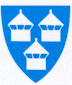 KVITSØY KOMMUNEKvitsøy barnehage4180 KVITSØY		Til foreldre-, ansatte-, og kommunerepresentanter i barnehagens samarbeidsutvalgREFERAT FRA MØTET 9/3-17SAKSLISTE:Sak 3/16-17: 	           Planlegge barnehagedagen og Forut kafe`Der er nesten alt i boks, men vi trenger flere til å bake, og selge i kafe`en. Mona sender ut sms fredag, for å prøve å få flere medhjelpere der, i tillegg til å oppfordre alle til å ta med småpenger. Vipps eller bankterminal? Mona sjekker ut. Kl 1615 den dagen synger Kråkebollene for foreldrene Neste år kan vi kanskje selge mat fra Nepal, i stedet for pølser.Sak 4/16-17: 	           Info ang høstenJorunn forlenger morspermisjonene sin, Audbjørg flytter, så det er lyst ut et vikariat for ped leder høsten 2017. Mona skal ha utviklingspermisjon i august og september, der hun skal fordype seg i tospråklighet hos barn. Da er det Liv som blir styrer de to månedene, med Mona som støtte en halv dag i uka. Barnehagen jobber med å finne gode løsninger. Sak 5/16-17:     Sommerfesten, ny dato SU møteForslag ang sommerfesten: bruke uteområdet ved hallen?SkattejaktAnsiktsmalingRebus«17. mai leker»Festen blir 13/6-17Foreldre som har gode forslag må bare komme med dem til bhg eller Eigil eller Line.Nytt SU blir 4/5 kl 1900Kvitsøy, 10/3-17Mvh Mona BjørsvikSekretær